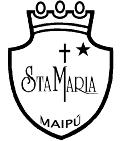 Colegio Santa María de Maipú                                          Departamento de Lenguaje. GUIA AUTO APRENDIZAJE N 10 II MEDIO Nombre                                                                         II Medio LINK DE LA CLASE  https://youtu.be/oKHjO5p4Xcw Para el desarrollo de esta actividad, sigue los pasos que se muestran a continuación: Ingresa a www.kahoot.com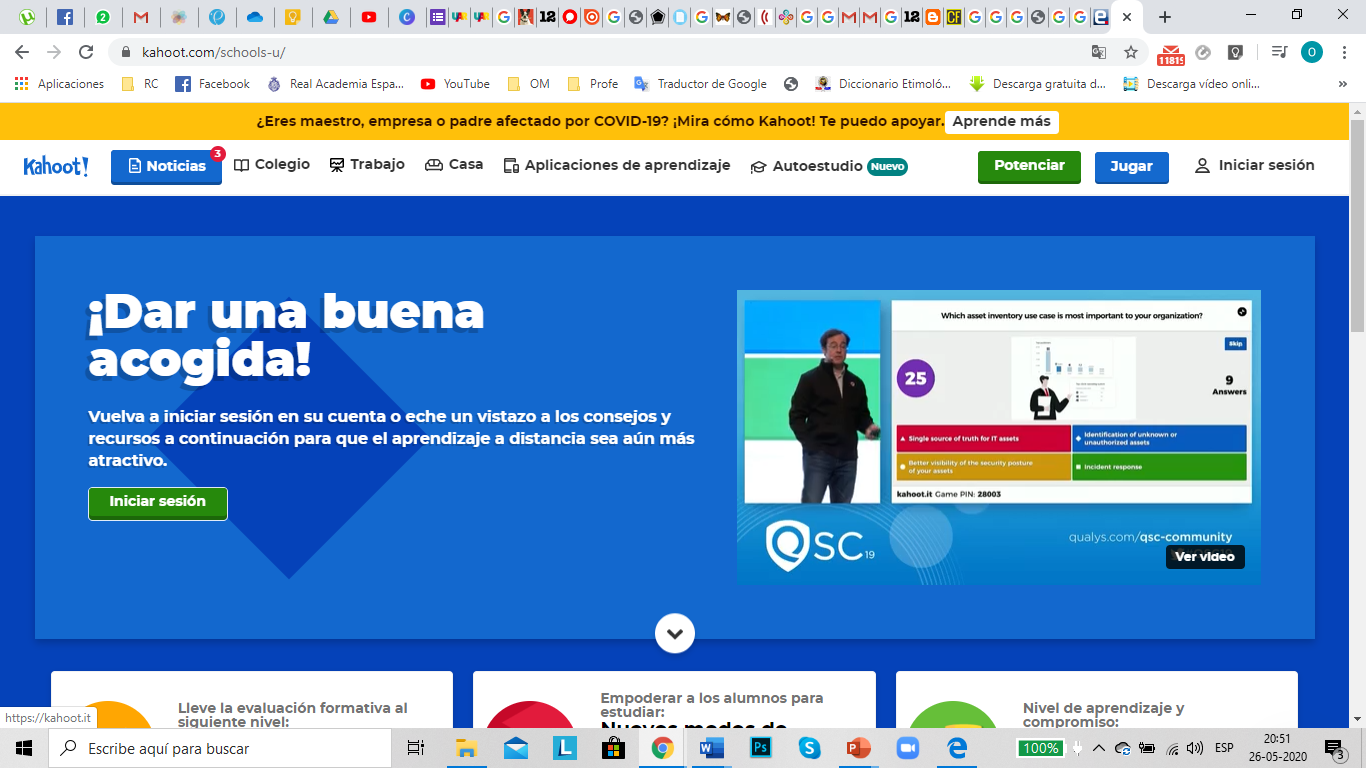 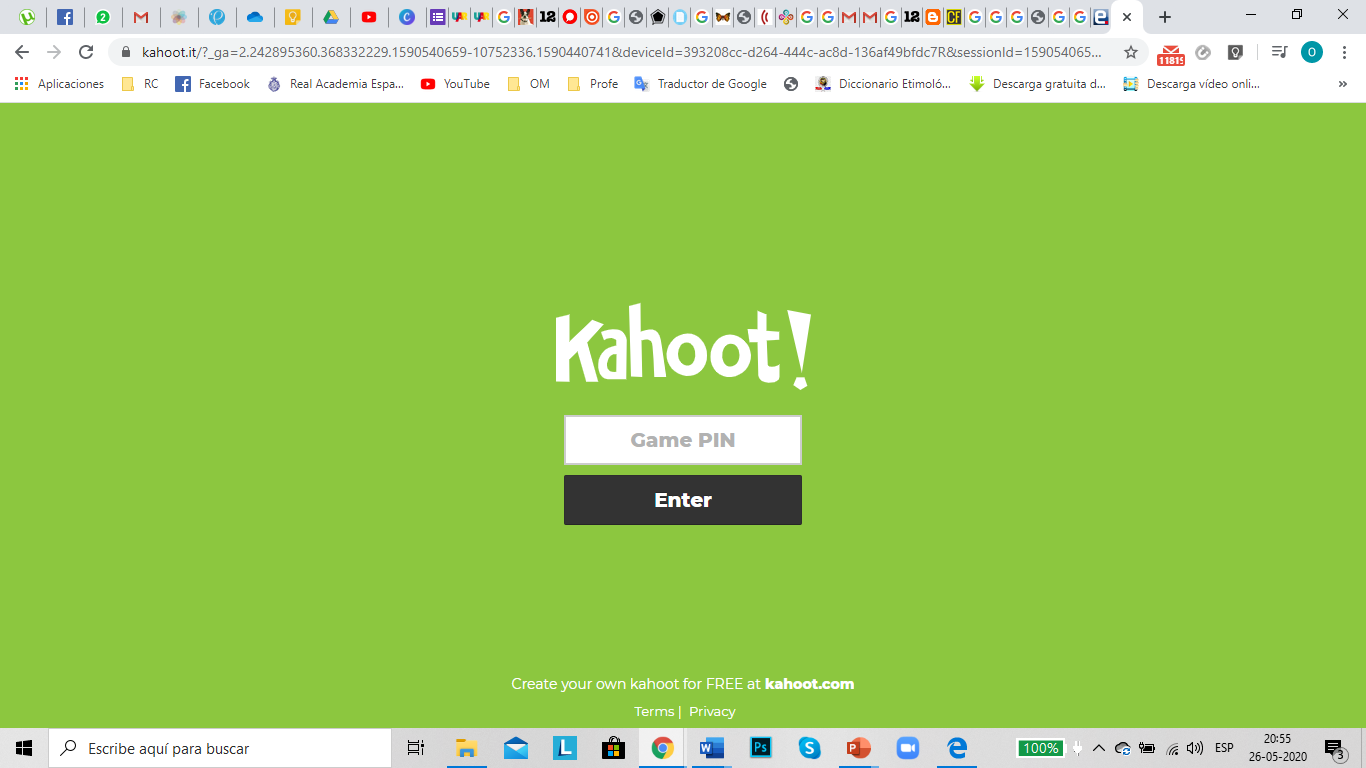 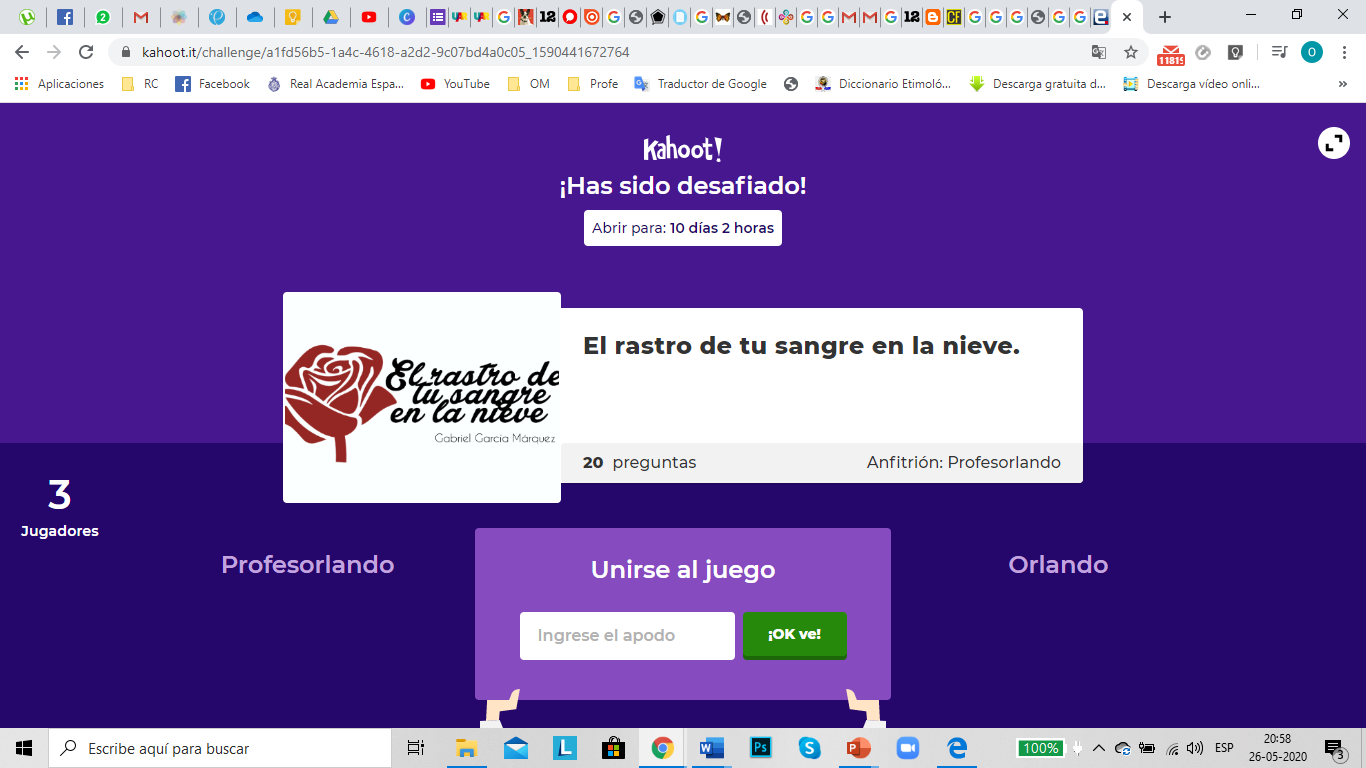 ObjetivosLeer y comprender cuentos latinoamericanos modernos y contemporáneos, considerando sus características y elementos principales de la narración.Se les recuerda que ante cualquier problema, duda o consulta puedes escribir al siguiente correo lenguaje.iiem.smm@gmail.com . El docente a cargo de contestar los correos enviados, es Orlando Aliaga Guzmán.SE LES SOLICITA QUE EN EL ASUNTO DEL CORREO ESPECIFIQUEN EL NOMBRE DEL ALUMNO Y EL CURSO.GRACIAS “El desarrollo de las guías de autoaprendizaje puedes imprimirlas y archivarlas en una carpeta por asignatura o puedes solo guardarlas digitalmente y responderlas en tu cuaderno (escribiendo sólo las respuestas, debidamente especificadas, N° de guía, fecha y número de respuesta)” 